中国会计学会会计教育专业委员会财务与会计类课程教学研讨会通知为加强高等院校财务与会计类课程教学和教材建设，促进教学单位及任课教师之间的交流与合作，中国会计学会会计教育专业委员会特举办“财务与会计类课程教学研讨会”（2019）。本次会议由中国会计学会会计教育专业委员会主办，东北财经大学会计学院承办。会议届时将邀请中国会计学会领导、国内高校知名专家学者莅临指导，会计教育专业委员会专家、财务与会计知名教授就会计类专业融合与重构、财务会计教学内容面临的新挑战、基于会计专业重构的实验体系与案例教学以及基础会计、中级财务会计、高级财务会计、会计学课程讲授重点及技巧等热点主题进行研究与探讨。现邀请各单位组织相关人员参加。为方便您安排，现将有关会议事项通知如下：一、会议时间与日程2019年11月8—11日。8日（星期五）全天报到。二、受邀对象1.高校会计学院（系）院长（系主任）、学校培训中心主任。2.会计及相关专业学科带头人或青年骨干教师。3.财务、会计、审计、会计信息化等课程主讲教师。三、研讨议题议题一：会计专业面临的危机与对策（刘永泽教授主讲）议题二：会计信息化发展对会计教师的“危”与“机”（胡仁昱教授主讲）议题三：资本市场会计案例与财务会计教学（孙光国教授主讲）议题四：财务会计教学内容面临的新挑战——从会计准则最新动态说起（傅荣教授主讲）议题五：基于会计专业重构的实验体系与案例教学（企业专家主讲）议题六：基础会计、中财、高财、会计学课程讲授重点及技巧（陈文铭教授主讲）四、会议地点无锡君来世尊酒店。地址：江苏省无锡市太湖新城和风路111号。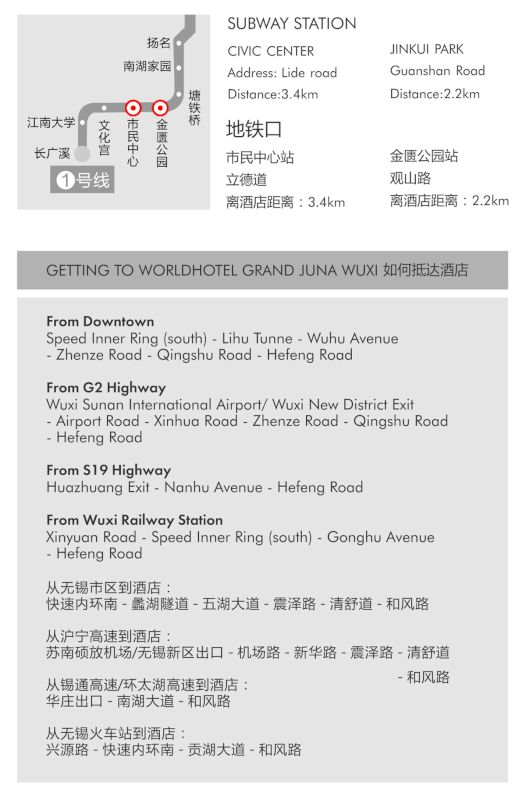 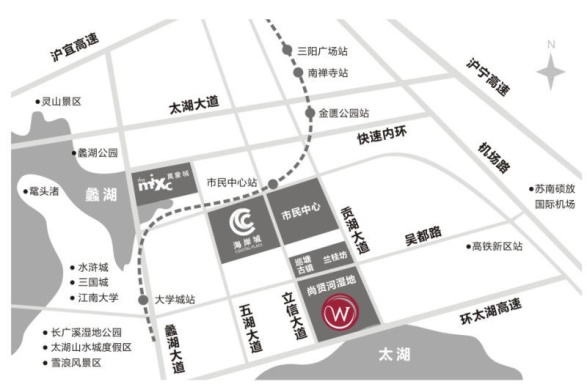 1.从苏南硕放国际机场出发乘坐出租车，全程约13.8公里，预计行驶24分钟，约31元。乘坐公交车，可在无锡机场站乘坐机场1号线（火车站方向），至高浪路（机场路）站，换乘128路（新城分公司方向），10站，至市民中心西站，换乘135路（清晏路公交停车场方向），5站，至清舒道（和风路）站下车。2.从无锡站出发乘坐出租车，全程约16.8公里，预计行驶30分钟，约55元。乘坐地铁1号线（南方泉方向），13站，至市民中心站：①从10口出地铁，立德道（观山路）站换乘135路（清晏路公交停车场方向），4站，至清舒道（和风路）站下车；②市民中心站从5口出地铁，观山路（立德道）站换乘130路（清晏路公交停车场方向），1站，至文化广场站下车。3.从无锡东站出发乘坐出租车，全程约22.5公里，预计行驶31分钟，约65元。乘坐地铁2号线（梅园开原寺方向），13站，至三阳广场站，站内换乘地铁1号线（南方泉方向），11站，至市民中心站：①从10口出地铁，立德道（观山路）站换乘135路（清晏路公交停车场方向），4站，至清舒道（和风路）站下车；②市民中心站从5口出地铁，观山路（立德道）站换乘130路（清晏路公交停车场方向），1站，至文化广场站下车。五、会议费用1.会议统一安排食宿，住宿费、往返交通费自理。2.会务及资料费：800元（费用自理）。六、联系方式承办单位：东北财经大学会计学院地址：大连市沙河口区尖山街217号电话：0411-84710715   0411-84710731E-mail：ts@dufe.edu.cn联系人：孙冰洁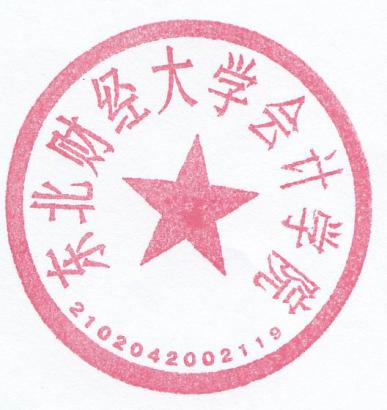 东北财经大学会计学院         　　　　　　　　　　　　　　　　　　　　　         2019年9月参会回执为便于会议安排，请您务必于2019年10月30日前将参会回执表通过电子邮件或微信等方式发送至承办单位，联系方式参见正文第六点。姓名性别职称职称职务职务工作单位通讯地址邮编邮编联系方式办公电话办公电话手机手机手机手机E-mailE-mailE-mailE-mailE-mail联系方式住宿要求□单住□合住饮食方面特殊要求饮食方面特殊要求饮食方面特殊要求来程到达时间，航班/车次来程到达时间，航班/车次返程时间，航班/车次返程时间，航班/车次